LA TIERRA	La Tierra es el tercer planeta desde el Sol, el quinto más grande de todos los planetas del Sistema Solar y el más denso de todos, respecto a su tamaño. Se desplaza en una trayectoria apenas elíptica alrededor del Sol a una distancia de unos 150 millones de kilómetros. El volumen de la Tierra es más de un millón de veces menor que el del Sol, mientras la masa terrestre es 81 veces mayor que la de su satélite natural, la Luna. Es un planeta rocoso geológicamente activo que está compuesto principalmente de roca derretida en constante movimiento en su interior, cuya actividad genera a su vez un fuerte campo magnético. Sobre ese ardiente líquido flota roca solidificada o corteza terrestre, sobre la cual están los océanos y la tierra firme.A veces se la conoce genéricamente por la especie humana como el Mundo o el Planeta Azul.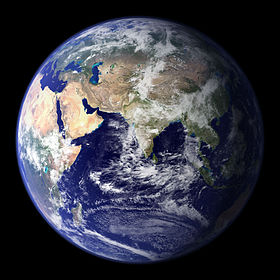 